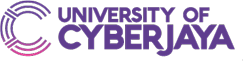 FINAL RECOMMENDATION BY EXAMINATION COMMITTEE:PHD/MASTER VIVA VOCE – ______________________Comments:______________________________________________________________________________________________________________________________________________________________________________________________________________________________________________________Date: _______________________For Official Use OnlyExamination Committee recommendation received by CRGS on _______________.Action to be taken:Proceed result for Senate approvalInform student on necessary correctionsNotify Finance Department on completion of candidacyDate: ______________						Action taken by: _______________                     Signature:________________CategoryOutcoming Thesis AssessmentOutcoming Thesis AssessmentAcceptedThe candidate is awarded a PhD/Masters Degree.Accepted with minor modificationThe candidate is awarded a PhD/Masters Degree subject to changes/corrections to the thesis as listed in the Board of Examiners report.Accepted with major modificationThe candidate is allowed to resubmit the thesis after the candidate has made changes/corrections to the thesis as listed in the Board of Examiners report. The candidate does not require to attend another viva voce.Consider for resubmission with additional data.The candidate is allowed to resubmit the thesis after the candidate has made changes/corrections to the thesis as listed in the Board of Examiners report. The candidate maybe is required to attend another viva voce.FailThe candidate is not eligible to be awarded a PhD/Master’s Degree and is not allowed to resubmit the thesis for examination.NOCOMMITTEE MEMBERINSTITUTIONSIGNATURE1234